Θέμα: «Πρόσκληση σε δειγματική διδασκαλία του σχολικού συμβούλου ΠΕ2 Γεωργιάδη Μιχαήλ»  Σχετ.:  Έγκριση της Περιφερειακής Διεύθυνσης Α/θμιας και Β/θμιας Εκπαίδευσης Κεντρικής Μακεδονίας με αρ. πρωτ. 14379/7-4-2016Παρακαλούνται οι φιλόλογοι του Γυμνασίου Παλιουρίου και Γυμνασίου ΛΤ Πευκοχωρίου της ΠΕ Χαλκιδικής να παρακολουθήσουν τη δειγματική διδασκαλία για το αντικείμενο Αρχαίας Ελληνικής Γραμματείας από μετάφραση  που θα πραγματοποιήσει ο Σχολικός Σύμβουλος των φιλολόγων, Μιχαήλ Γεωργιάδης. Η διδασκαλία θα πραγματοποιηθεί την 5η διδακτική, στην Β Γυμνασίου και στην ενότητα: Ομηρικά Έπη, (Ιλιάδα) «η συνάντηση Πριάμου και Αχιλλέα», υπό την προϋπόθεση ότι δεν θα δημιουργηθεί πρόβλημα στη λειτουργία του σχολείου. Το επιμορφωτικό σεμινάριο θα διεξαχθεί στο Γυμνάσιο Παλιουρίου, την Τετάρτη 13-4-2016, από τις 12.00 έως και 14.00, και θα ακολουθήσει σχετική συζήτηση.Παρακαλούνται οι κκ. Διευθυντές/τριες να διευκολύνουν τους εκπαιδευτικούς στην παρακολούθηση του επιμορφωτικού σεμιναρίου κάνοντας, όπου χρειασθεί, τις κατάλληλες αλλαγές στο Πρόγραμμα, προκειμένου να μη χαθούν διδακτικές ώρες. Η συμμετοχή των εκπαιδευτικών στο επιμορφωτικό σεμινάριο είναι προαιρετική και τυχόν μετακίνησή τους θα γίνει  χωρίς δαπάνη για το δημόσιο.Ο Σχολικός Σύμβουλος των Φιλολόγων ΠΕ Χαλκιδικής 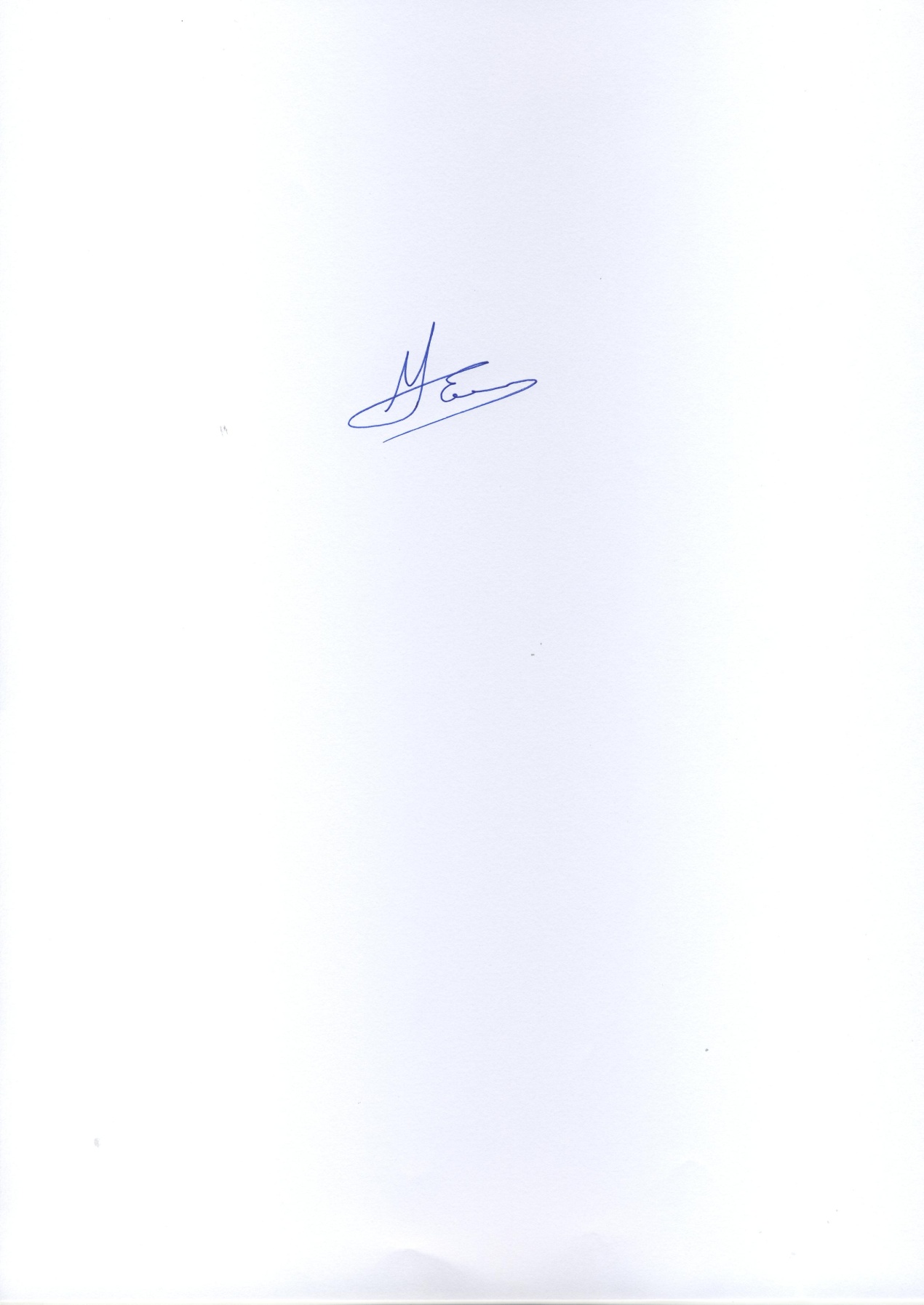 Γεωργιάδης Μιχαήλ 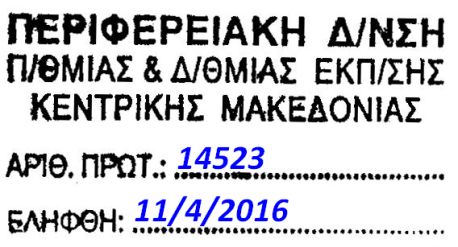 ΕΛΛΗΝΙΚΗ ΔΗΜΟΚΡΑΤΙΑΥΠΟΥΡΓΕΙΟ  ΠΑΙΔΕΙΑΣ, EΡΕΥΝΑΣ ΚΑΙ ΘΡΗΣΚΕΥΜΑΤΩΝΠΕΡΙΦΕΡΕΙΑΚΗ ΔΙΕΥΘΥΝΣΗ Α/ΘΜΙΑΣ & Β/ΜΙΑΣ ΕΚΠ/ΣΗΣ ΚΕΝΤΡΙΚΗΣ ΜΑΚΕΔΟΝΙΑΣ ΔΕΥΤΕΡΟΒΑΘΜΙΑΣ ΕΚΠΑΙΔΕΥΣΗΣ ΝΟΜΟΥ ΧΑΛΚΙΔΙΚΗΣΤαχ.Δ/νση:  Ασκληπιού & Χαρ. Τρικούπη 34Ταχ. Κωδ. :  63100  ΠολύγυροςΤηλέφωνο :  2371021156                                         Fax:              2371021174                                            e-mail:          grssdidechal@sch.gr Σχολικός Σύμβουλος: Γεωργιάδης ΜιχαήλΕιδικότητα: ΠΕ02     Κιν. Τηλ:       6977929341 Τηλ. Οικ.:       2310 344809                                   Προσ. e-mail: mixalisg@sch.gr                                                    Πολύγυρος, 8-4-2016               Αριθμ. Πρωτ.: 108ΠΡΟΣ:Γυμνάσιο Παλιορίου, Γυμνάσιο ΛΤ Πευκοχωρίου ΚΟΙΝΟΠΟΙΗΣΗ:1) Περιφεριακή Διεύθυνση Εκπ/σης Κεντρικής Μακεδονίας2) ΔΔΕ Χαλκιδικής